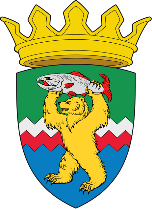 РОССИЙСКАЯ ФЕДЕРАЦИЯКАМЧАТСКИЙ КРАЙЕЛИЗОВСКИЙ МУНИЦИПАЛЬНЫЙ РАЙОНДУМА ЕЛИЗОВСКОГО МУНИЦИПАЛЬНОГО РАЙОНАРЕШЕНИЕ27 апреля 2021 г. № 1556	г. Елизово104 сессия   	Рассмотрев предложение Администрации Елизовского муниципального района, руководствуясь п. 11 ст. 154 Федерального закона от 22.08.2004 № 122-ФЗ «О внесении изменений в законодательные акты Российской Федерации и признании утратившими силу некоторых законодательных актов Российской Федерации в связи с принятием федеральных законов «О внесении изменений и дополнений в Федеральный закон «Об общих принципах организации законодательных (представительных) и исполнительных органов государственной власти субъектов Российской Федерации» и «Об общих принципах организации местного самоуправления в Российской Федерации», Уставом Елизовского муниципального района Камчатского края, Положением о порядке управления и распоряжения муниципальным имуществом в Елизовском муниципальном районе, Дума Елизовского муниципального районаРЕШИЛА: Передать безвозмездно в собственность Российской Федерации объект недвижимого имущества – сооружение тепловые сети от ТК-922 до узла ввода в здание по ул. Санаторная № 6/1, расположенный по адресу: Камчатский край, Елизовский район, г. Елизово, ул. Санаторная, кадастровый № 41:05:0101008:2718, протяженность 27 м.Председатель Думы Елизовского муниципального района	                                  А.А. ШергальдинО безвозмездной передаче муниципального имущества в собственность Российской Федерации  